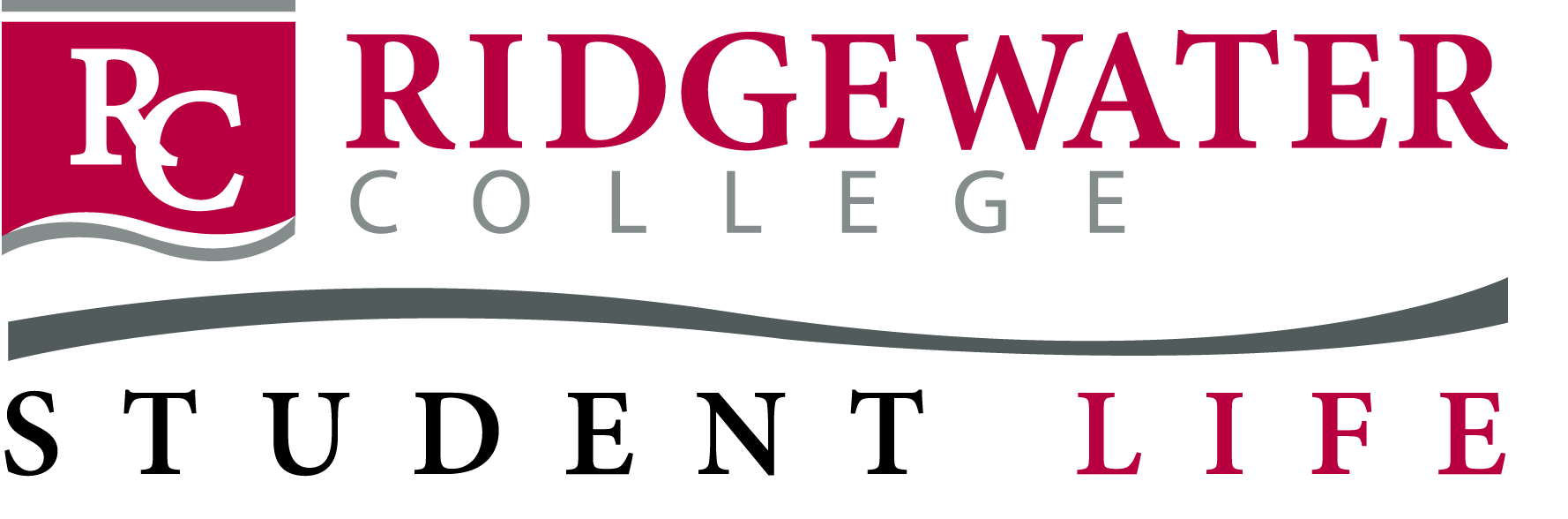 2015-2016 Declaration to Be Active & Club RosterClub Contact InformationStaff/Faculty Advisor(s) InformationAdvisor Name:Jeff Polman	Advisor Name: Club Roster and Officer Information    (Please use the “tab” key to enter additional rows so all club members can be added or attach full roster to this form)Members:Name of Club:CST ClubClub President: Timothy NewbergPresident’s Email address:	Phone Number: (   320   )	429-1342Timothy Newberg <NewbergTim1@go.ridgewater.edu>Senate Liaison Contact Information-if different from the Club President Senate Liaison Contact Information-if different from the Club President Senate Liaison’s Email address:	Phone Number: (      )	Student NameOfficer Position/ Club MemberZachery LorentzVice PresidentMelissa RoschTreasurerMakayla CainSecretaryClub MemberClub MemberAalfsAlexanderAlexanderAalfsAle@go.ridgewater.eduAlcantaraSuzanneAlcantaraSuz@go.ridgewater.eduAlcantaraSuz@go.ridgewater.eduAlexanderTimothyAlexanderTim@go.ridgewater.eduAlexanderTim@go.ridgewater.eduAlfernessJasonAlfernessJas@go.ridgewater.eduAlfernessJas@go.ridgewater.eduAlfernessJasonAlfernessJas@go.ridgewater.eduAlfernessJas@go.ridgewater.eduAnderbergMitchellAnderbergMit@go.ridgewater.eduAnderbergMit@go.ridgewater.eduBakerJoshuaBakerJos@go.ridgewater.eduBarcusJonathan IIJonathan IIBarcusJon@go.ridgewater.eduBarcusJon@go.ridgewater.eduBellRaymondBellRay@go.ridgewater.eduBenninAndrewBenninAnd@go.ridgewater.eduBenninAnd@go.ridgewater.eduBensonAngelaBensonAng@go.ridgewater.eduBensonAng@go.ridgewater.eduBensonAngelaBensonAng@go.ridgewater.eduBensonAng@go.ridgewater.eduBergseidConnorBergseidCon@go.ridgewater.eduBergseidCon@go.ridgewater.eduBurnsBraxtonBurnsBra@go.ridgewater.eduCainMaKaylaCainMaK@go.ridgewater.eduCainMaKaylaCainMaK@go.ridgewater.eduClausenBryanClausenBry@go.ridgewater.eduClausenBry@go.ridgewater.eduCommerfordChristianCommerfordChr1@go.ridgewater.eduCommerfordChr1@go.ridgewater.eduDavernJordanDavernJor@go.ridgewater.eduDavernJor@go.ridgewater.eduEdwardsNancyEdwardsNan@go.ridgewater.eduEdwardsNan@go.ridgewater.eduFerrantiJohnFerrantiJoh@go.ridgewater.eduFerrantiJoh@go.ridgewater.eduFosterAmyFosterAmy@go.ridgewater.eduFosterAmy@go.ridgewater.eduFroelichAlexanderAlexanderFroelichAle@go.ridgewater.eduFroelichAle@go.ridgewater.eduGableMichaelGableMic@go.ridgewater.eduGauerMatthewGauerMat@go.ridgewater.eduGauerMat@go.ridgewater.eduGeislingerBrentGeislingerBre@go.ridgewater.eduGeislingerBre@go.ridgewater.eduGonzalezJoelGonzalezJoe@go.ridgewater.eduGonzalezJoe@go.ridgewater.eduGonzalezJoelGonzalezJoe@go.ridgewater.eduGonzalezJoe@go.ridgewater.eduGonzalezJoelGonzalezJoe@go.ridgewater.eduGonzalezJoe@go.ridgewater.eduGreenKeithKeith.Green@ridgewater.eduGregoryCodyGregoryCod@go.ridgewater.eduGregoryCod@go.ridgewater.eduGustafsonZacharyGustafsonZac@go.ridgewater.eduGustafsonZac@go.ridgewater.eduHahnMichaelHahnMic@go.ridgewater.eduHangJamesHangJam@go.ridgewater.eduHendricksonKarlHendricksonKar@go.ridgewater.eduHendricksonKar@go.ridgewater.eduHendricksonKarlHendricksonKar@go.ridgewater.eduHendricksonKar@go.ridgewater.eduHerdinaDanielHerdinaDan@go.ridgewater.eduHerdinaDan@go.ridgewater.eduHerzogJerodHerzogJer@go.ridgewater.eduHerzogJer@go.ridgewater.eduHodappChaseHodappCha@go.ridgewater.eduHodappCha@go.ridgewater.eduIveySuzetteIveySuz@go.ridgewater.eduJensonBenjaminJensonBen@go.ridgewater.eduJensonBen@go.ridgewater.eduJohnsonColtonJohnsonCol2@go.ridgewater.eduJohnsonCol2@go.ridgewater.eduJohnsonJeffreyJohnsonJef@go.ridgewater.eduJohnsonJef@go.ridgewater.eduJonesJustinJonesJus@go.ridgewater.eduKarelsMatthewKarelsMat1@go.ridgewater.eduKarelsMat1@go.ridgewater.eduKhanAsherKhanAsh1@go.ridgewater.eduKhanAsh1@go.ridgewater.eduKuseskeTristanKuseskeTri@go.ridgewater.eduKuseskeTri@go.ridgewater.eduLeachBrandonLeachBra@go.ridgewater.eduLescalaRocLescalaRoc@go.ridgewater.eduLescalaRoc@go.ridgewater.eduLoftusColeLoftusCol@go.ridgewater.eduLorentzZacheryLorentzZac@go.ridgewater.eduLorentzZac@go.ridgewater.eduLorentzZacheryLorentzZac@go.ridgewater.eduLorentzZac@go.ridgewater.eduMahlumDonaldMahlumDon@go.ridgewater.eduMahlumDon@go.ridgewater.eduMahlumDonaldMahlumDon@go.ridgewater.eduMahlumDon@go.ridgewater.eduMareshThomasMareshTho@go.ridgewater.eduMareshTho@go.ridgewater.eduMareshThomasMareshTho@go.ridgewater.eduMareshTho@go.ridgewater.eduMateskiDarnellMateskiDar@go.ridgewater.eduMateskiDar@go.ridgewater.eduMathisonTimothyMathisonTim@go.ridgewater.eduMathisonTim@go.ridgewater.eduMcCoyKiunteMcCoyKiu@go.ridgewater.eduMcCoyKiu@go.ridgewater.eduMeisenheimerBenjaminMeisenheimerBen@go.ridgewater.eduMeisenheimerBen@go.ridgewater.eduMelcherJosephMelcherJos@go.ridgewater.eduMelcherJos@go.ridgewater.eduMillerAdamMillerAda@go.ridgewater.eduMillerAda@go.ridgewater.eduMillerberndMaxwellMillerberndMax@go.ridgewater.eduMillerberndMax@go.ridgewater.eduMoellersSaranyaMoellersSar@go.ridgewater.eduMoellersSar@go.ridgewater.eduMuellerJaysheriMuellerJay@go.ridgewater.eduMuellerJay@go.ridgewater.eduNelsonAlecNelsonAle@go.ridgewater.eduNelsonAle@go.ridgewater.eduNelsonJasonNelsonJas@go.ridgewater.eduNelsonJas@go.ridgewater.eduNemmersBrianNemmersBri@go.ridgewater.eduNemmersBri@go.ridgewater.eduNewbergTimothyNewbergTim1@go.ridgewater.eduNewbergTim1@go.ridgewater.eduNielsenDanielNielsenDan@go.ridgewater.eduNielsenDan@go.ridgewater.eduNielsenDanielNielsenDan@go.ridgewater.eduNielsenDan@go.ridgewater.eduNielsenJamesNielsenJam@go.ridgewater.eduNielsenJam@go.ridgewater.eduNolanCarlNolanCar@go.ridgewater.eduNormanTylerNormanTyl@go.ridgewater.eduNormanTyl@go.ridgewater.eduOellienMichaelOellienMic@go.ridgewater.eduOellienMic@go.ridgewater.eduOjanenGrantOjanenGra@go.ridgewater.eduOjanenGra@go.ridgewater.eduOlsonKellyOlsonKel@go.ridgewater.eduOttoDianeOttoDia@go.ridgewater.eduPattenMatthewPattenMat@go.ridgewater.eduPattenMat@go.ridgewater.eduPedersenZacharyPedersenZac@go.ridgewater.eduPedersenZac@go.ridgewater.eduPetersonAdamPetersonAda@go.ridgewater.eduPetersonAda@go.ridgewater.eduPetersonAdamPetersonAda@go.ridgewater.eduPetersonAda@go.ridgewater.eduPetersonAdamPetersonAda@go.ridgewater.eduPetersonAda@go.ridgewater.eduPetersonAdamPetersonAda@go.ridgewater.eduPetersonAda@go.ridgewater.eduPetersonScottPetersonSco@go.ridgewater.eduPetersonSco@go.ridgewater.eduPorterSeanPorterSea@go.ridgewater.eduPorterSea@go.ridgewater.eduPulvermacherTreverPulvermacherTre@go.ridgewater.eduPulvermacherTre@go.ridgewater.eduPulvermacherTreverPulvermacherTre@go.ridgewater.eduPulvermacherTre@go.ridgewater.eduQuastDillonQuastDil@go.ridgewater.eduRaganRyanRaganRya@go.ridgewater.eduRandallKyleRandallKyl@go.ridgewater.eduRandallKyl@go.ridgewater.eduRodriguezDanielRodriguezDan2@go.ridgewater.eduRodriguezDan2@go.ridgewater.eduRolfesCameronRolfesCam@go.ridgewater.eduRolfesCam@go.ridgewater.eduRoschMelissaRoschMel@go.ridgewater.eduRoschMel@go.ridgewater.eduRoweJaylonRoweJay@go.ridgewater.eduRubyJacobRubyJac@go.ridgewater.eduRutkowskiFrankRutkowskiFra@go.ridgewater.eduRutkowskiFra@go.ridgewater.eduSchabertLaytonSchabertLay@go.ridgewater.eduSchabertLay@go.ridgewater.eduSchenkTerrySchenkTer@go.ridgewater.eduSchenkTer@go.ridgewater.eduScherpingZacharyScherpingZac@go.ridgewater.eduScherpingZac@go.ridgewater.eduSchmalzMatthewSchmalzMat@go.ridgewater.eduSchmalzMat@go.ridgewater.eduSchroederMitchellSchroederMit@go.ridgewater.eduSchroederMit@go.ridgewater.eduSchultzKyleSchultzKyl@go.ridgewater.eduSchultzKyl@go.ridgewater.eduSchwabNathanSchwabNat@go.ridgewater.eduSchwabNat@go.ridgewater.eduSchwiderskiJamieSchwiderskiJam@go.ridgewater.eduSchwiderskiJam@go.ridgewater.eduSmisekRyanSmisekRya@go.ridgewater.eduSmisekRya@go.ridgewater.eduSmithJaySmithJay@go.ridgewater.eduSondergaardCodySondergaardCod@go.ridgewater.eduSondergaardCod@go.ridgewater.eduSondergaardLoganSondergaardLog@go.ridgewater.eduSondergaardLog@go.ridgewater.eduSorensenTorreySorensenTor@go.ridgewater.eduSorensenTor@go.ridgewater.eduStormsJohnStormsJoh@go.ridgewater.eduStormsJoh@go.ridgewater.eduSundbergArnoldSundbergArn1@go.ridgewater.eduSundbergArn1@go.ridgewater.eduSwensonCameronSwensonCam@go.ridgewater.eduSwensonCam@go.ridgewater.eduTessmanDanielTessmanDan@go.ridgewater.eduTessmanDan@go.ridgewater.eduTheuringerDustinTheuringerDus@go.ridgewater.eduTheuringerDus@go.ridgewater.eduTrittabaughJackTrittabaughJac@go.ridgewater.eduTrittabaughJac@go.ridgewater.eduVega DuranJoseVegaDuranJos@go.ridgewater.eduVegaDuranJos@go.ridgewater.eduWatlandPhilipWatlandPhi@go.ridgewater.eduWatlandPhi@go.ridgewater.eduWestbyBradleyWestbyBra@go.ridgewater.eduWestbyBra@go.ridgewater.eduWilleJusticeWilleJus@go.ridgewater.eduYoungsBenjaminYoungsBen@go.ridgewater.eduYoungsBen@go.ridgewater.edu